Депутаты собрания депутатов Исаковского сельского поселения Красноармейского района третьего созыва№ избирательного округанаименование  избирательного округаФамилия, имя, отчество депутатаКраткая биография1Танышский 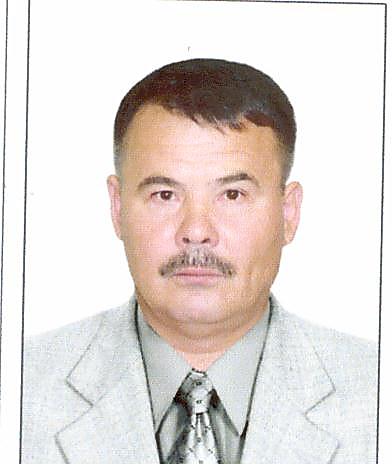 Николаев Михаил Иванович     07 января 1959 года рождения.    Образование – высшее, в 2011 году окончил ФГОУ ВПО «ЧГУ им. И.Н. Ульянова».    Место жительства – Чувашская Республика – Чувашия, Красноармейский район, д. Таныши.     Основное место работы или службы, занимаемая должность, род занятий – филиал ООО "Газпром трансгаз Нижний Новгород" - Заволжское ЛПУМГ, диспетчер.    Выдвинут избирательным объединением «Красноармейское районное местное отделение Всероссийской политической партии «ЕДИНАЯ РОССИЯ».   2Молодежный 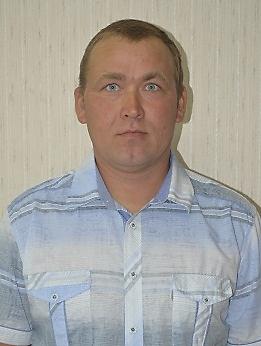 Игнатьев Анатолий Николаевич   22 сентября 1980 года рождения.    Образование – среднее специальное, в 2001 году окончил Чебоксарский механико-технологический техникум.    Место жительства – Чувашская Республика – Чувашия, Красноармейский район, д. Исаково.     Основное место работы или службы, занимаемая должность, род занятий – глава фермерского (крестьянского) хозяйства.    Выдвинут избирательным объединением «Красноармейское районное местное отделение Всероссийской политической партии «ЕДИНАЯ РОССИЯ».    Член политической партии «ЕДИНАЯ РОССИЯ».    3Исаковский 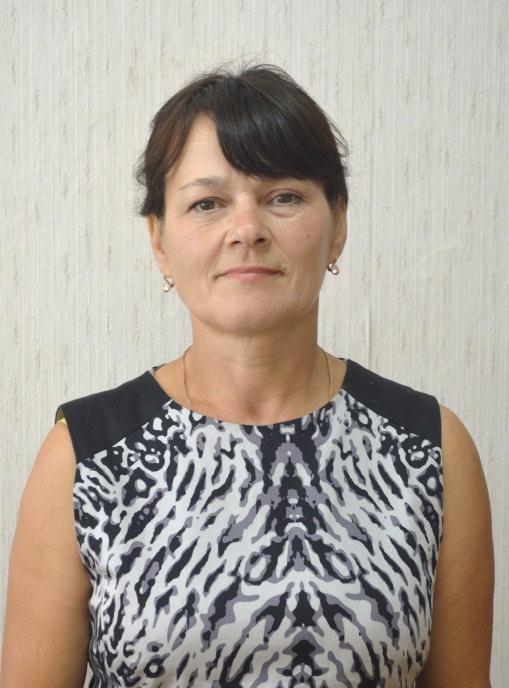  Петрова Валентина Ильинична     03 апреля 1964 года рождения.    Образование – высшее, в 2010 году окончила ФГОУ ВПО «Чувашский государственный институт культуры и искусств».     Место жительства – Чувашская Республика – Чувашия, Красноармейский район, с. Исаково.      Основное место работы или службы, занимаемая должность, род занятий – МБУК "Централизованная клубная система" Красноармейского района, менеджер.   Выдвинута избирательным объединением «Красноармейское районное местное отделение Всероссийской политической партии «ЕДИНАЯ РОССИЯ».4Очкасинский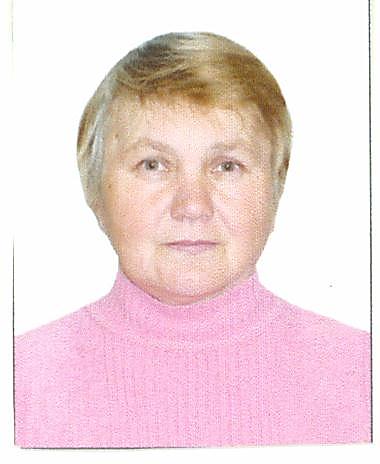 Илларионова Алевтина Кирилловна   16 августа 1958 года рождения.    Образование – среднее.    Место жительства – Чувашская Республика – Чувашия, Красноармейский район, с. Красноармейское.     Пенсионер.    Выдвинут избирательным объединением «Красноармейское районное местное отделение Всероссийской политической партии «ЕДИНАЯ РОССИЯ».5Пшонгинский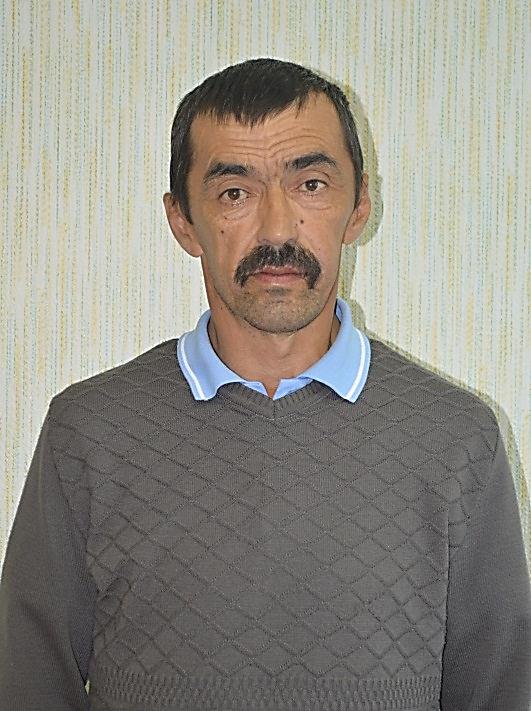 ЕгоровПетр Гурьевич    08 мая 1964 года рождения.    Образование – среднее.     Место жительства – Чувашская Республика – Чувашия, Красноармейский район, д.Пшонги.      Пенсионер.     Выдвинут избирательным объединением «Красноармейское районное местное отделение Всероссийской политической партии «ЕДИНАЯ РОССИЯ».    Член политической партии «ЕДИНАЯ РОССИЯ».6Ленинский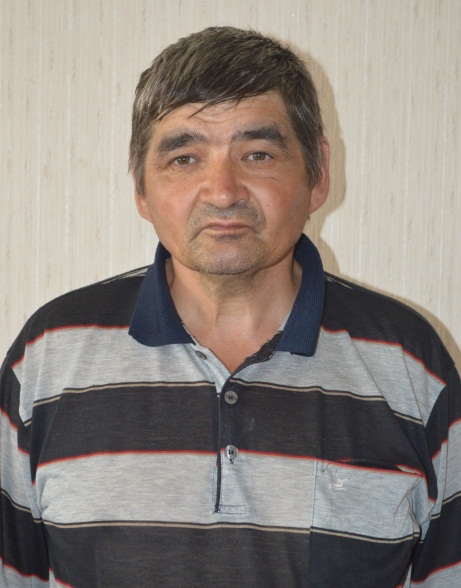 Львов Виталий Николаевич    3 июля 1963 года рождения.    Образование - среднее общее.    Место жительства - Чувашская Республика, Красноармейский район, д. Яманаки     Основное место работы - временно не занят.     Выдвинут избирательным объединением «Красноармейское районное местное отделение Всероссийской политической партии «ЕДИНАЯ РОССИЯ».    Является депутатом Собрания депутатов Исаковского сельского поселения Красноармейского района второго созыва и исполняет полномочия на непостоянной основе. Член политической партии «ЕДИНАЯ РОССИЯ».7Яманакский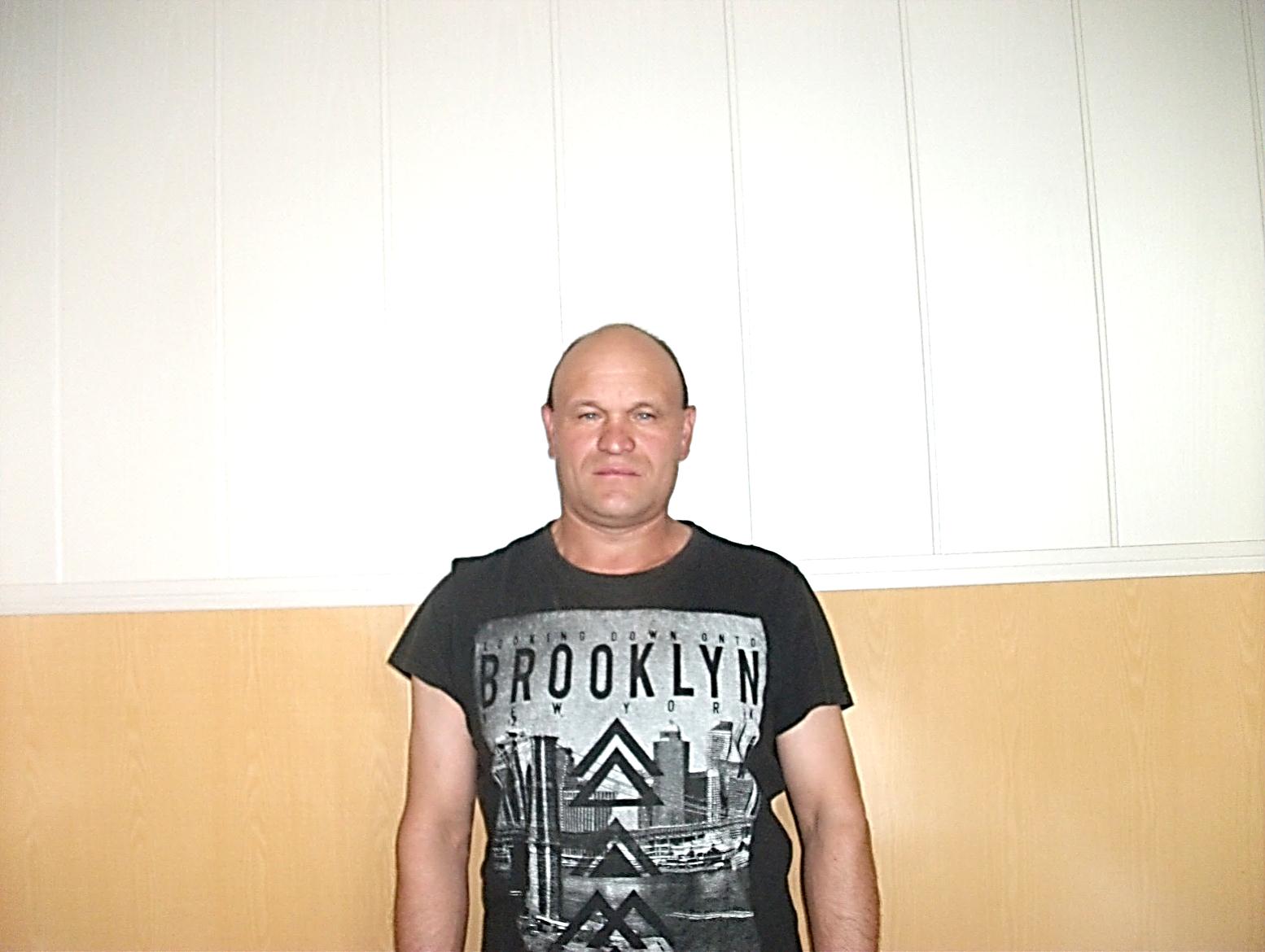 Кузьмин Валерий Геннадьевич   24 декабря 1970 года рождения.    Образование – среднее.    Место жительства – Чувашская Республика – Чувашия, Красноармейский район, д.Яманаки.     Основное место работы или службы, занимаемая должность, род занятий - ООО "Красное Сормово", главный инженер.    Выдвинут избирательным объединением «Красноармейское районное местное отделение Всероссийской политической партии «ЕДИНАЯ РОССИЯ».    Является депутатом Собрания депутатов Исаковского сельского поселения Красноармейского района второго созыва и исполняет полномочия на непостоянной основе.   Член политической партии «ЕДИНАЯ РОССИЯ».8Луговой 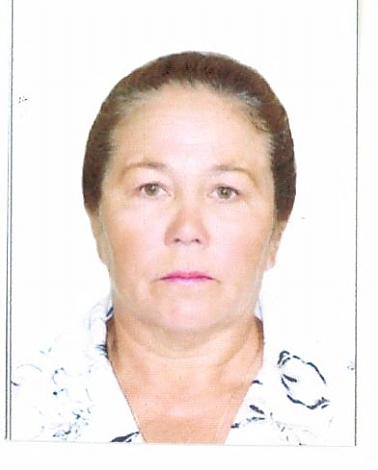 АнтоноваНадежда Германовна    05 февраля 1956 года рождения.    Образование – высшее, в 1988 году окончила ЧГПИ им. И.Я. Яковлева.     Место жительства – Чувашская Республика – Чувашия, Красноармейский район, д.Яманаки.      Основное место работы или службы, занимаемая должность, род занятий - Красноармейское райпо, продавец.     Выдвинут избирательным объединением «Красноармейское районное местное отделение Всероссийской политической партии «ЕДИНАЯ РОССИЯ».    Имелась судимость по ст. 167 "Умышленное уничтожение и повреждение имущества" и по ст. 158 "Кража" УК РФ. Судимость погашена в 2000 г.9Сириклинский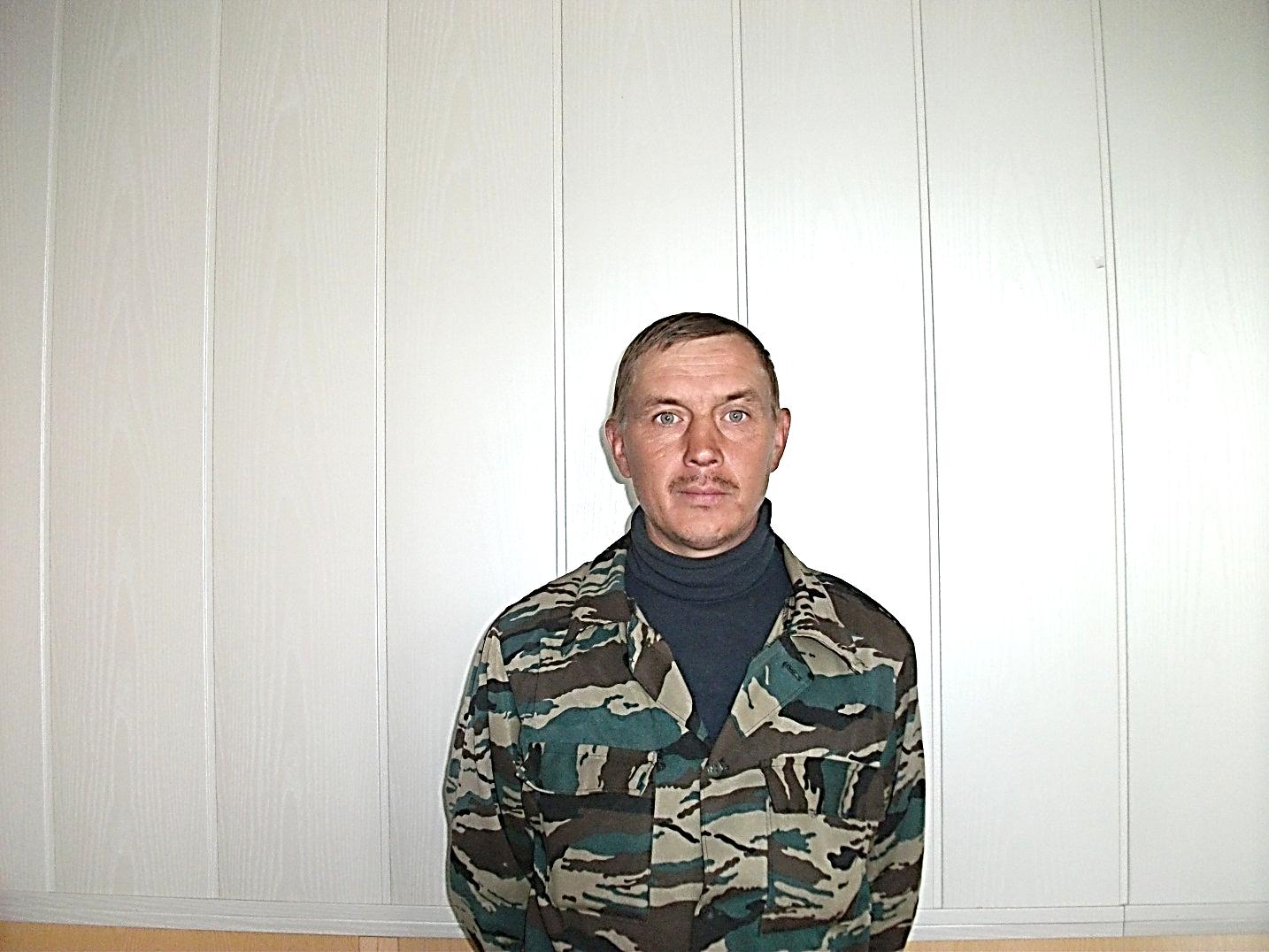 Михайлов Юрий Петрович    01 августа 1975 года рождения.    Образование – среднее.    Место жительства – Чувашская Республика – Чувашия, Красноармейский район, д.Сирикли.     Основное место работы или службы, занимаемая должность, род занятий - ИП "ЛьвовВ.Н.", механизатор.    Выдвинут избирательным объединением «Красноармейское районное местное отделение Всероссийской политической партии «ЕДИНАЯ РОССИЯ».    Является депутатом Собрания депутатов Исаковского сельского поселения Красноармейского района второго созыва и исполняет полномочия на непостоянной основе.      Член политической партии «ЕДИНАЯ РОССИЯ».    10Яшкильдинский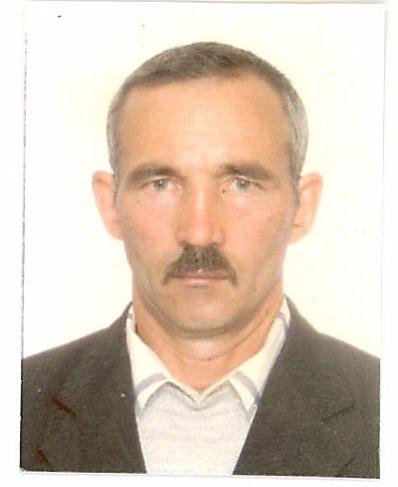 ЗахаровВалерий Михайлович   05 апреля 1965 года рождения.    Образование – среднее.    Место жительства – Чувашская Республика – Чувашия, Красноармейский район, д.Яшкильдино.     Основное место работы или службы, занимаемая должность, род занятий – временно не занят.    Выдвинут избирательным объединением «Красноармейское районное местное отделение Всероссийской политической партии «ЕДИНАЯ РОССИЯ».    